SITUATION DE COACHINGUn système par pénalités ; but : se rapprocher le plus possible du « 0 » tous scores accumulésMalus FCE : + de 10 battements d’écart à la FC visée = 3pts de malus			Entre 8 et 10 battements = 2pts de malus			Entre 5 et 7 battements = 1pt de malus			Moins de 5 battements = 0ptMalus « Continuité chorégraphique » : Arrêt long : arrêt sur 3 pas ou plus : 2pts de malus									Arrêt court : arrêt d’1 à 2 pas max : 1pt malus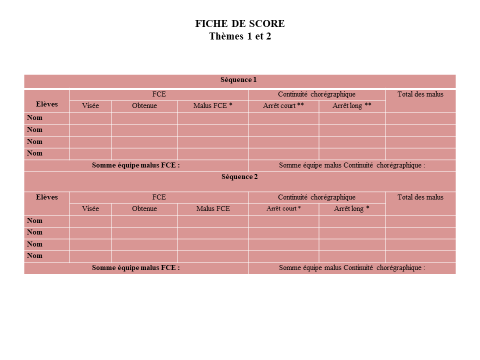 THEME 3Fiche construction projet du thème 3: Endurance modérée + « motricité ambitieuse ». Complexification du bloc de base**, en conservant l’architecture et la distribution: ex: 1 pas ALTERNE en 4 temps se remplace par un autre pas alterné en 4* Bras simples = Symétriques         ** Bras complexes = Dissymétriques 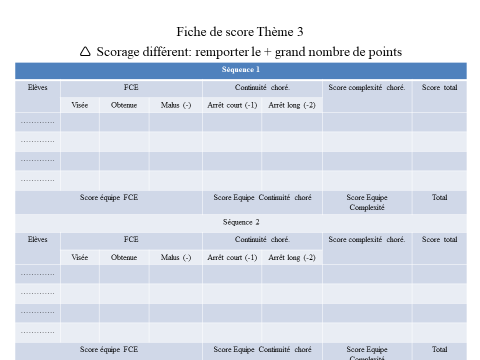 PhrasesPas en 4 ou 8 temps + Valeur (V)Pas en 4 ou 8 temps + Valeur (V)Paramètres de complexité et points associésParamètres de complexité et points associésNote finalePhrases4 temps8 tempsBras simples*1 ptBras complexes**2 ptsNote finalePhrase 1V : V :Phrase 1V :V :Phrase 2V :V :Phrase 2V :V :Phrase 3V :V :Phrase 3V :V :Phrase 4V :V :Phrase 4V :V :